MUNICIPIO DE CARATINGA/MG - Extrato de Resultado – Pregão Presencial Registro de 88/2022. Objeto: contratação de empresa para o fornecimento de mesas e cadeiras, testes para avaliação psicológica e jogos/materiais psicopedagógicos e materiais esportivos. Vencedores com menor preço: APPLICAR SOLUÇÕES E SAÚDE EDUCAÇÃO E PSICOLOGIA LTDA - EPP, inscrita no CNPJ sob o n° 33.212.941/0001-48- Valor Global de R$ 5.789,25 (Cinco Mil Setecentos e Oitenta e Nove Reais e Vinte e Cinco Centavos); ARTESÃ EDITORA LTDA - EPP, inscrita no CNPJ sob o n° 03.813.768/0001-72 - Valor Global de R$ 3.328,15 (Três Mil Trezentos e Vinte e Oito Reais e Quinze Centavos); INFINITY OPÇÕES VAREJISTAS LTDA - ME, inscrita no CNPJ sob o n° 34.442.747/0001-11 - Valor Global de R$ 19.617,05 (Dezenove Mil Seiscentos e Dezessete Reais e Cinco Centavos); MELO DISTRIBUIDORA DE MATERIAIS EIRELI - ME, inscrita no CNPJ sob o n° 35.502.416/0001-92 - Valor Global de R$ 4.885,40 (Quatro Mil Oitocentos e Oitenta e Cinco Reais e Quarenta Centavos); OLIVEIRA MATERIAIS E EQUIPAMENTOS LTDA - ME, inscrita no CNPJ: 40.369.967/0001-60 - Valor Global de R$ 4.205,50 (Quatro Mil Duzentos e Cinco Reais e Cinquenta Centavos); WERLI E VASCONCELOS LTDA - EPP, inscrita no CNPJ: 12.641.724/0001-01 - Valor Global de R$ 2.539,50 (Dois Mil Quinhentos e Trinta e Nove Reais e Cinquenta Centavos); Caratinga/MG,  29 de Setembro de 2022 – Bruno César Veríssimo Gomes – Pregoeiro. 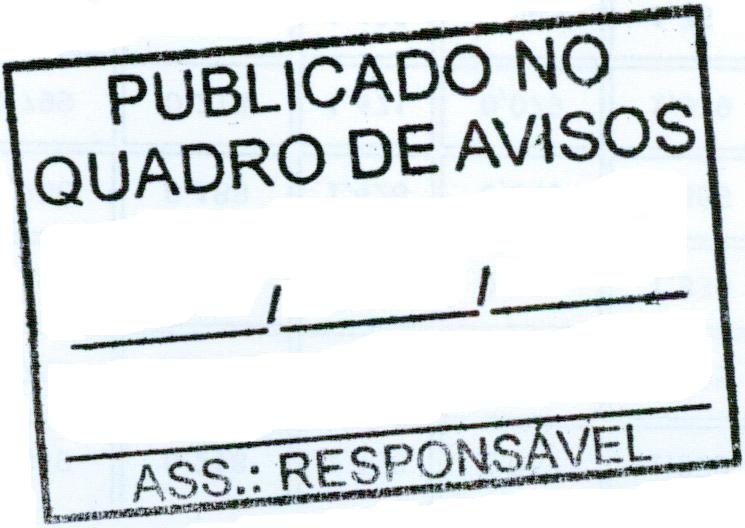 